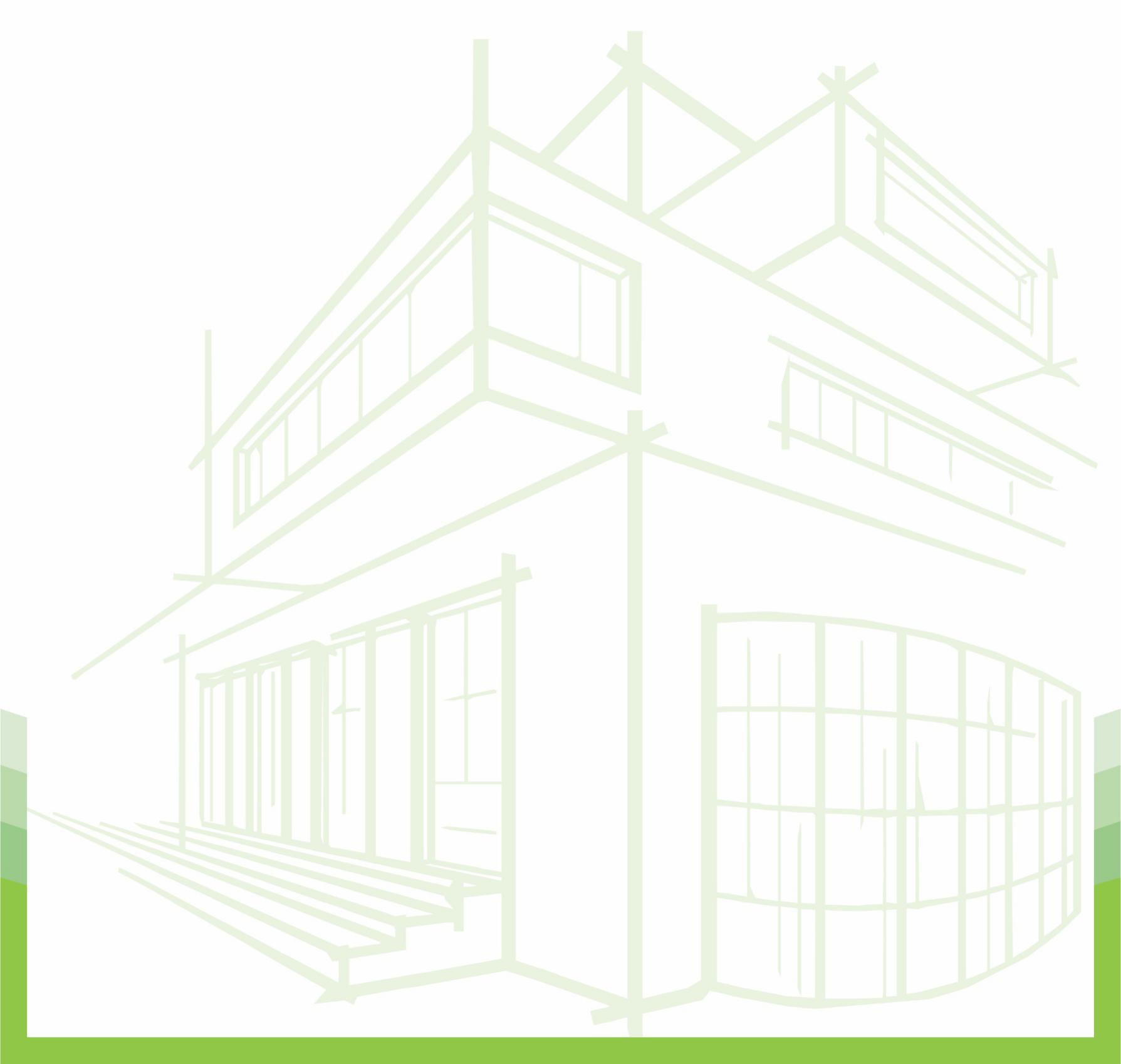 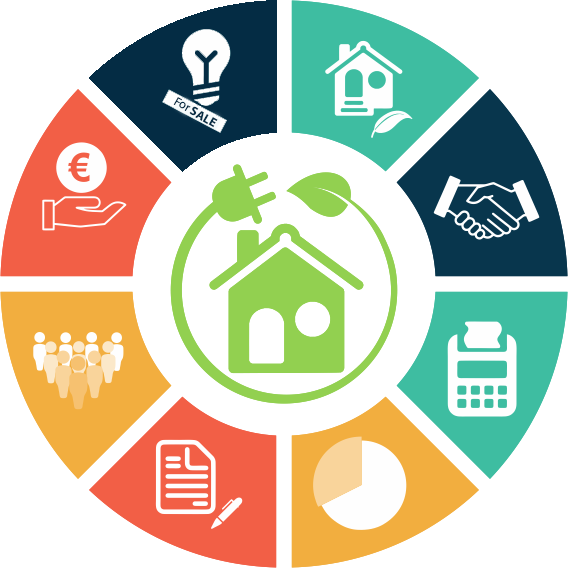 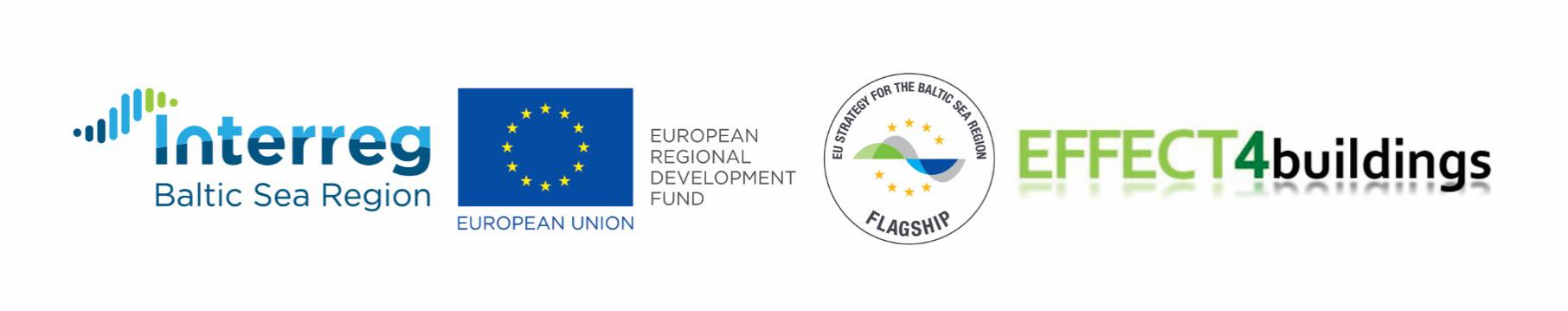 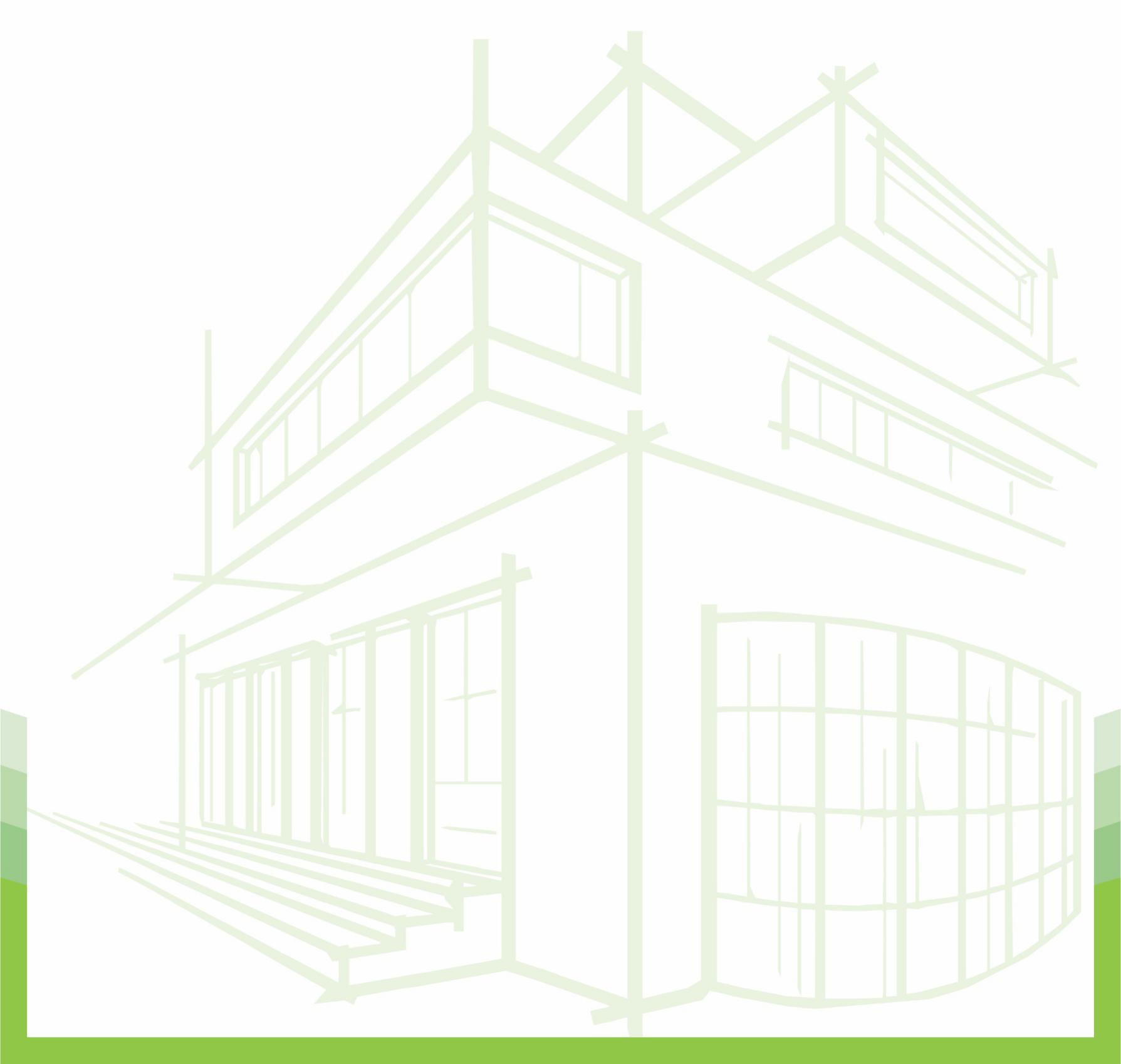 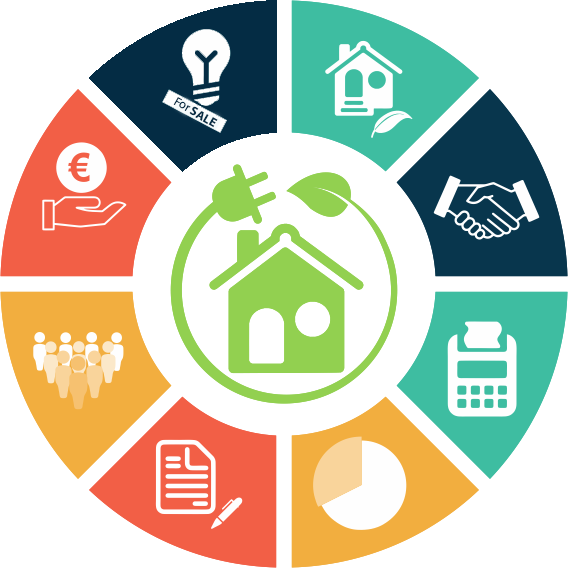 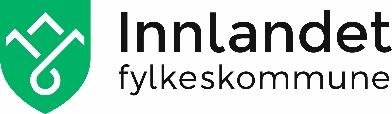 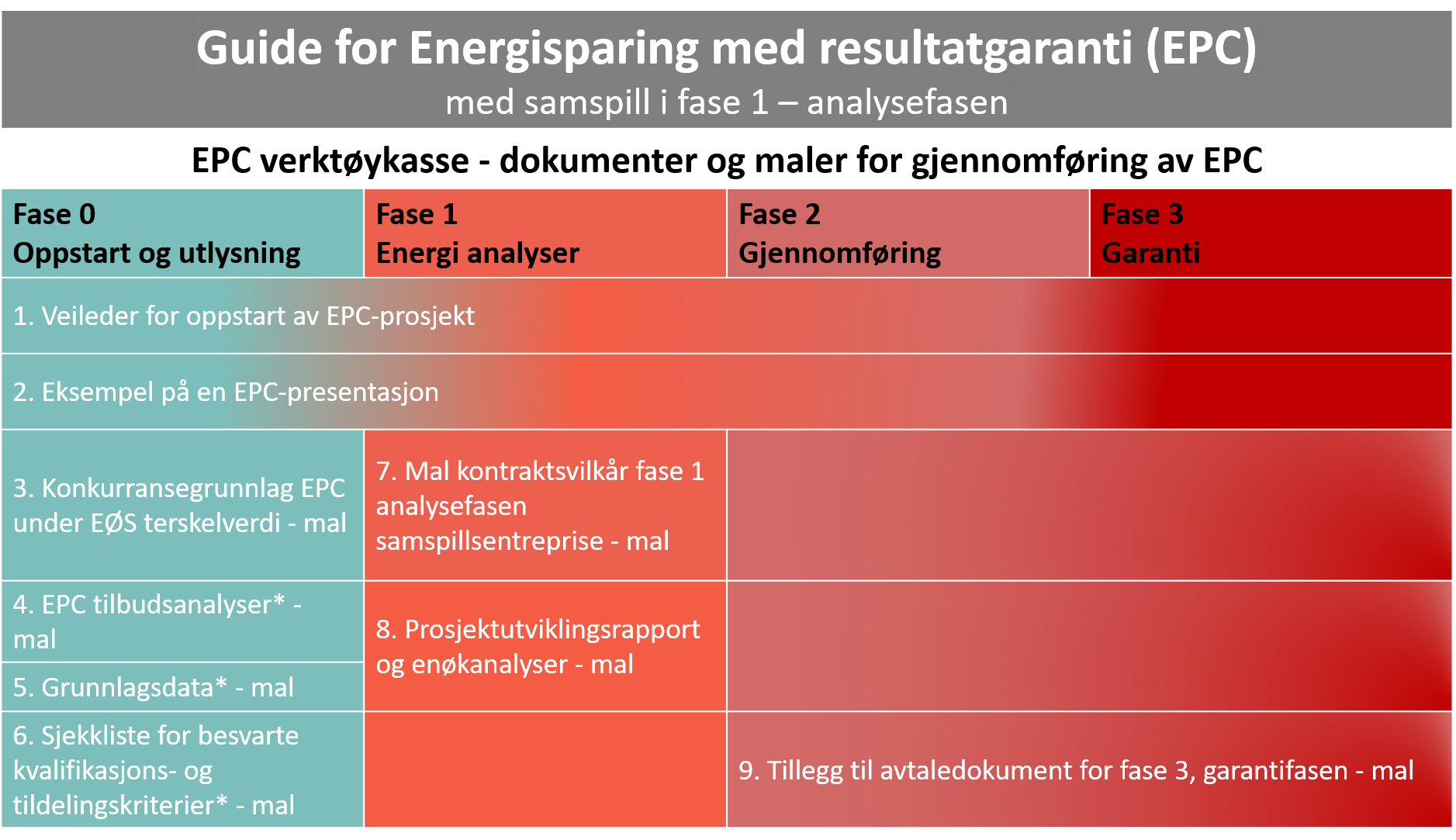 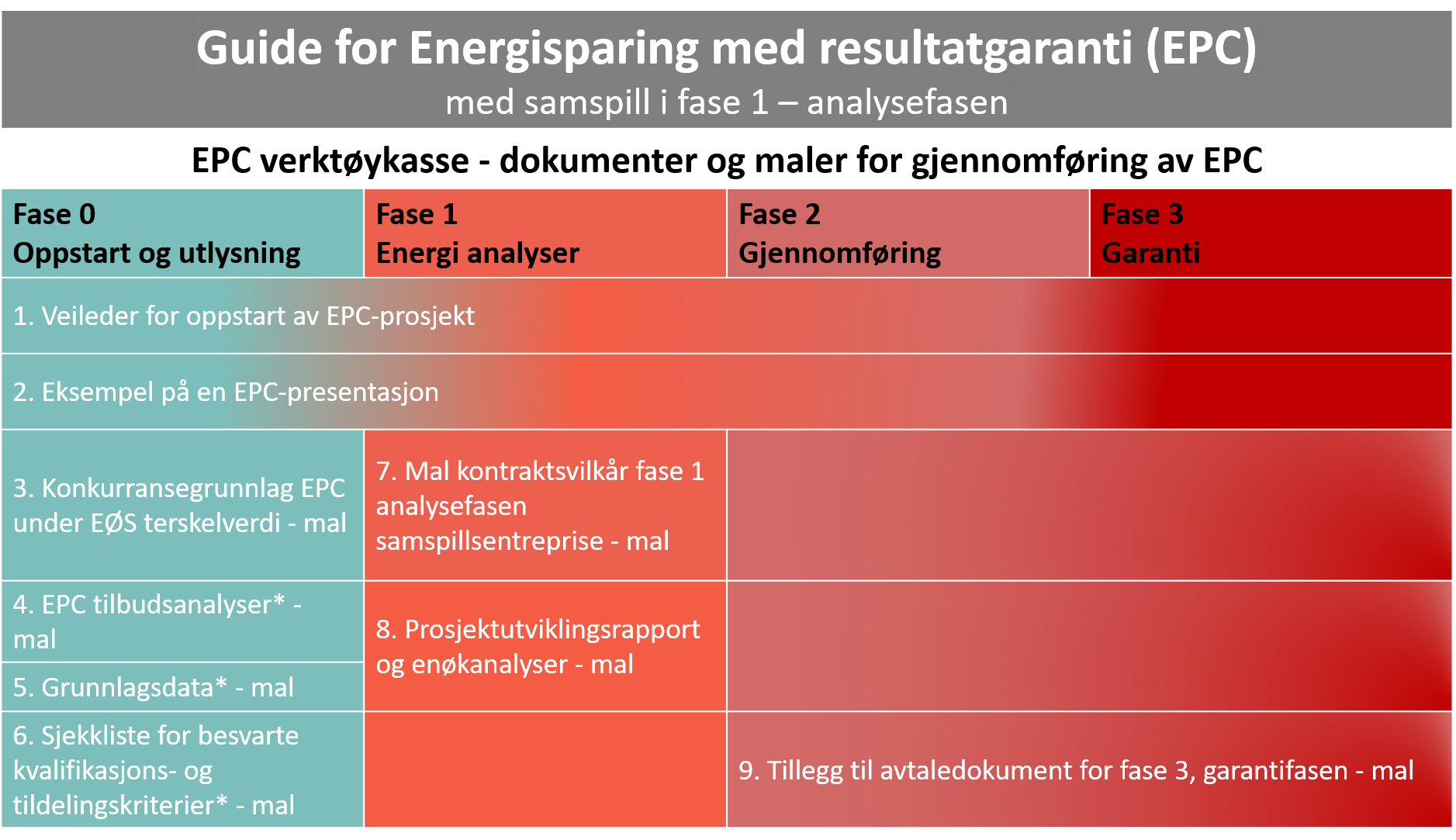 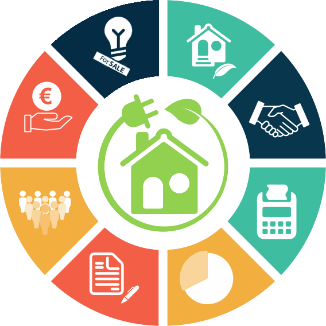 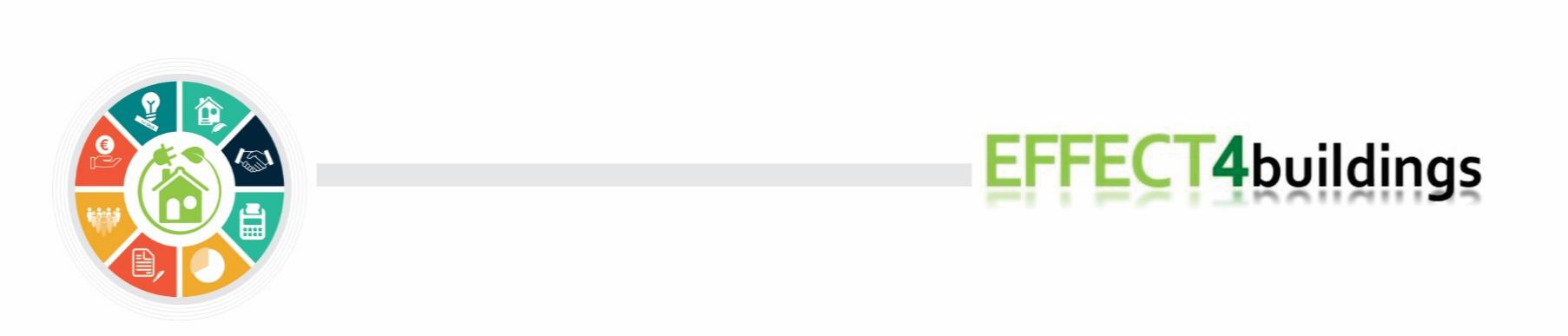 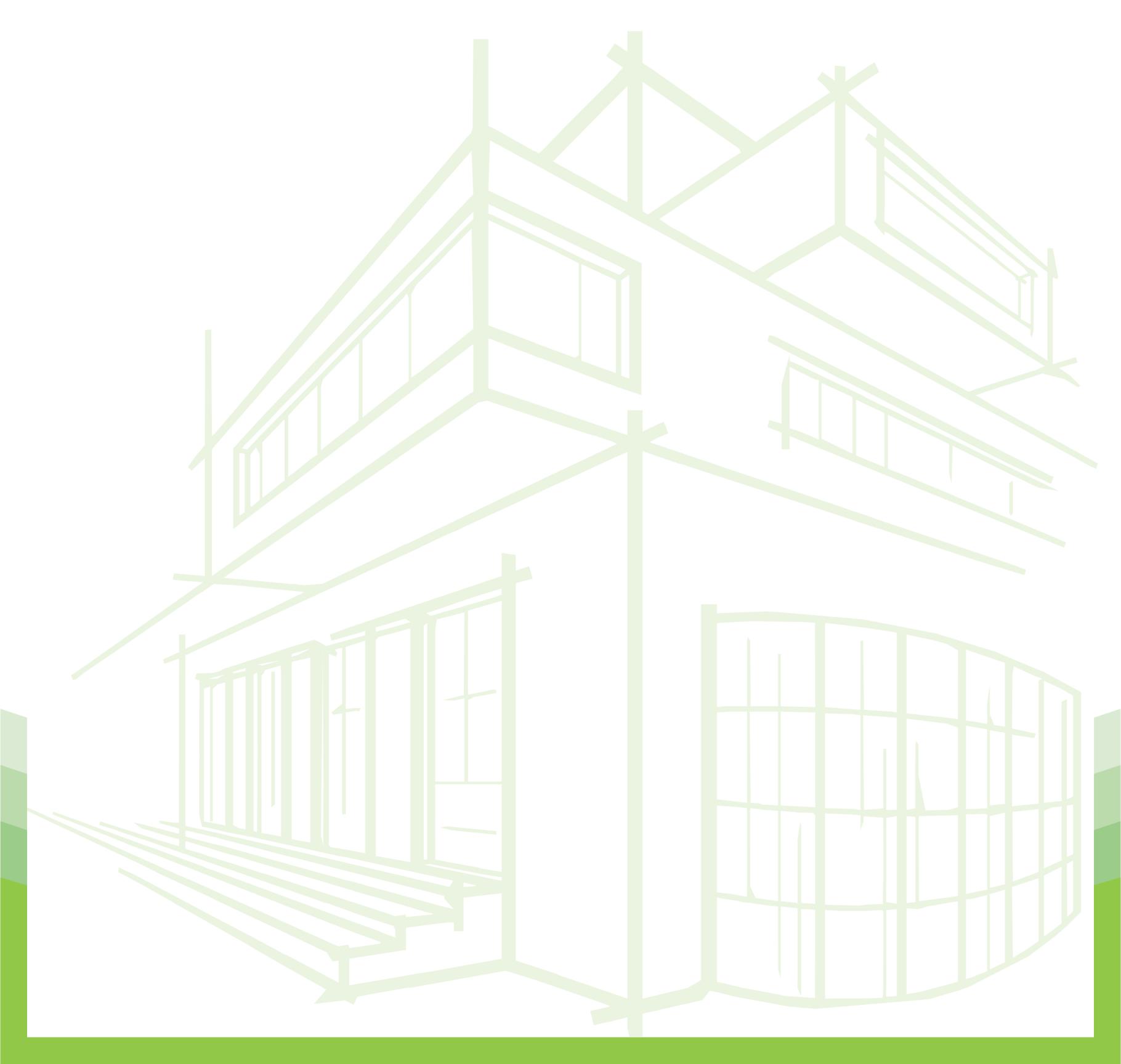 Hvordan bruke malenDenne malen er en del av EPC-utlysningen og skal fylles ut av EPC-leverandøren / tilbyder og sendes inn som vedlegg til tilbudet.I tabellen nedenfor skal tilbyder oppgi hvor kunden vil finne dokumentasjonen i EPC-tilbudet.I margene kan du finne viktig informasjon til brukere med bakgrunnsinformasjon og råd om hvilke seksjoner som bør kontrolleres grundig og tilpasses nasjonale lover, forskrifter og spesifikke prosjektforhold.Forsikre deg om at all innledende tekst, tekst i margene, logoer og layout slettes før du bruker den som vedlegg til EPC-utlysningen.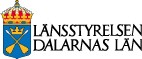 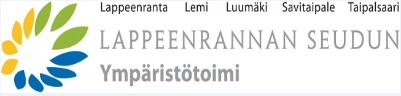 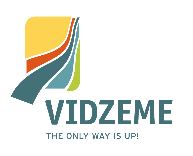 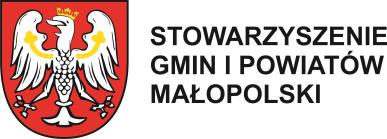 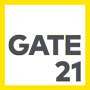 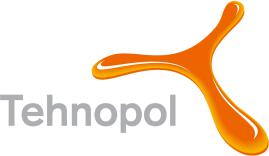 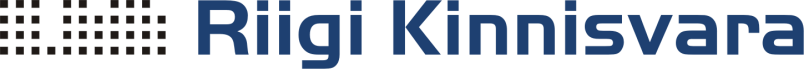 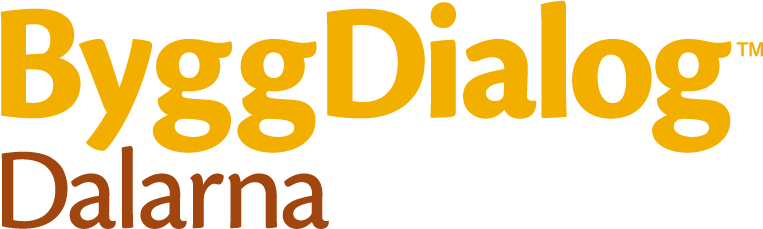 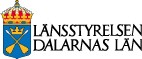 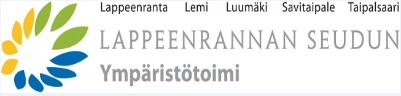 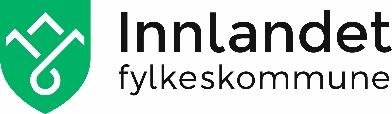 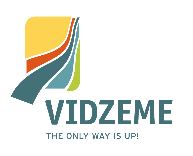 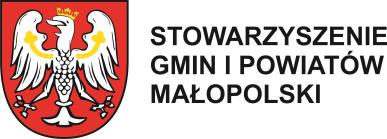 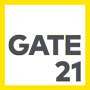 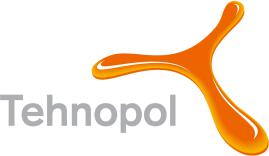 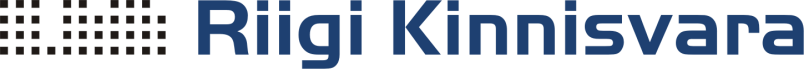 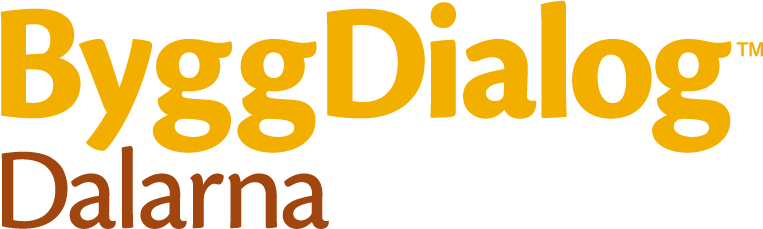 Tiltaksbeskrivelse for tilbudsanalyseBygg 1: [navn på bygg]Bygg 2: [navn på bygg]Bygg 3: [navn på bygg]Innledning  Det skal utarbeides en tilbudsanalyse for hvert av eksempelbyggene. Alle tiltakene som foreslås skal legges inn i malen med oppgitt investering og energibesparelse. Tilbyder må gjerne supplere med flere tiltak enn det malen er laget for (legg da inn linjer). Det er tilbyders ansvar å sikre at tiltaksnummereringen er unik.De beregnede energibesparelsene i NOK overføres til byggets samleark, der alle besparelsene for tiltakene summeres. For alle byggene skal energibudsjett fylles ut, før og etter foreslåtte tiltak.Sum nåverdi for hvert bygg legges inn i samleark for hvert bygg og summeres i siste kapittel. Nåverdi beregnes i Vedlegg X Nåverdiberegning.Total nåverdi for hver bygning legges til samlearket for hver bygning og summeres i siste kapittel. Skjema for beregning av netto nåverdi finnes i EFFECT4buildings Kalkulasjonsverktøy. Eksempel og beskrivelse av tiltakUnder er et eksempel på utfylt tiltaksark:Samleark eksempel bygg 1 [navn på bygg] Energibudsjett eksempelbygg 1 [navn på bygg]Oppsummering tiltak eksempelbygg 1 [navn på bygg]Tiltaksark eksempel bygg 1 [Byggnavn og nr]Tiltak 1 [navn på tiltak], [byggnavn]Tiltak 2 [navn på tiltak], [byggnavn]Tiltak 3 [navn på tiltak], [byggnavn]Tiltak 4 [navn på tiltak], [byggnavn]Tiltak 5 [navn på tiltak], [byggnavn]Tiltak 6 [navn på tiltak], [byggnavn]Tiltak 7 [navn på tiltak], [byggnavn]Tiltak 8 [navn på tiltak], [byggnavn]Tiltak 9 [navn på tiltak], [byggnavn]Tiltak 10 [navn på tiltak], [byggnavn]Tiltak 11 [navn på tiltak], [byggnavn]Tiltak 12 [navn på tiltak], [byggnavn]Tiltak 13 [navn på tiltak], [byggnavn]Samleark eksempel bygg 2 [navn på bygg]Energibudsjett eksempelbygg 2 [navn på bygg]Oppsummering tiltak eksempelbygg 2 [navn på bygg]Tiltaksark eksempelbygg 2 [Byggnavn og nr]Tiltak 1 [navn på tiltak], [byggnavn]Tiltak 2 [navn på tiltak], [byggnavn]Tiltak 3 [navn på tiltak], [byggnavn]Tiltak 4 [navn på tiltak], [byggnavn]Tiltak 5 [navn på tiltak], [byggnavn]Tiltak 6 [navn på tiltak], [byggnavn]Tiltak 7 [navn på tiltak], [byggnavn]Tiltak 8 [navn på tiltak], [byggnavn]Tiltak 9 [navn på tiltak], [byggnavn]Tiltak 10 [navn på tiltak], [byggnavn]Tiltak 11 [navn på tiltak], [byggnavn]Tiltak 12 [navn på tiltak], [byggnavn]Tiltak 13 [navn på tiltak], [byggnavn]7 Sum tiltak alle eksempelbygg – summer føres til Vedlegg X Tiltak [Angi nummer][Tiltaksnavn]Overordnet beskrivelse av tiltaket, f.eks. 
«Belysningsarmaturer - Utskiftning til LED»Beskrivelse dagens tilstandKort og presis beskrivelse av dagens tilstand. F.eks.: "I bygningsdel fra A fra 1970 er det gamle T8 belysningsarmaturer i gangarealer og boder. Det er kun av/på-brytere i klasserommene."Beskrivelse av tiltak                      Presis beskrivelse av tiltaket. F.eks.: "I bygningsdel fra A fra 1970 skifter man ut belysningsarmaturer i gangarealer og boder til armaturer med elektroniske forkoblinger. Det etableres dagslysregulering i klasserommene."Tiltak må beskrives tilstrekkelig for vurdering av tildelingskriteriet kvalitet. F.eks. situasjonsplan, hvis aktuelt.Besparelse oppgitt i enhetGarantert besparelse i kWh, MWh, m³, CO2-evk og lignende.BesparelseGarantert besparelse i NOK per år. 
Ved beregning av besparelse brukes enhetspriser, ekskl. mva oppgitt i Vedlegg X Tilbudsformular.Hvis tiltaket medfører besparelse på flere energityper, skal den samlede besparelsen overføres til byggets samleside. Alle priser og besparelser oppgis i NOK. eks. mva.Investering           Tilbudsgivers tilbud på implementering av tiltaket. Alle priser oppgis i NOK. eks. m va.Forutsetninger/beregningerBeskrivelse av enøktiltakets forutsetninger og beregninger. Her ønskes det en beskrivelse av alle forutsetninger og beregninger, vedrørende alle forhold, som kan ha innvirkning på brukernes opplevelse. Dette gjelder for eksempel endring av driftstider, lysstyrker (lux), luftmengder osv.Det skal opplyses hvordan tilbudsgiver har beregnet besparelsen. F.eks. "Det skiftes ut X antall armaturer, type XX, til nye armaturer type ZZ. Besparelse pr armatur, med driftstid fra kl. 7 - 16 beregnes til…"Eventuelle fremtidige servicekostnader:I NOK eks mvaBeskrivelse av tilhørende hjelpearbeider og hvordan disse arbeidene håndteres. Det ønskes en beskrivelse av tilhørende hjelpearbeider, som berører andre bygningsdeler eller installasjoner. Herunder i hvilket omfang dette gjøres av tilbyder. F.eks: "Ved utskiftning av belysningsarmaturer, utskiftes demonterbare himlingsplater på grunn av andre størrelser på nye armaturer. Utskiftningen er inkludert i tilbudet".ENERGIBUDSJETT FØR OG ETTER ALLE TILTAKENERGIBUDSJETT FØR OG ETTER ALLE TILTAKENERGIBUDSJETT FØR OG ETTER ALLE TILTAKENERGIBUDSJETT FØR OG ETTER ALLE TILTAKENERGIBUDSJETT FØR OG ETTER ALLE TILTAKFør tiltakFør tiltakEtter tiltakEtter tiltakkWh/årkWh/m2 årkWh/årkWh/m2 årOppvarmingVentilasjonVarmtvannVifter/pumperBelysningDiverseKjølingSUM1. Energibesparelse [kr/år]2. Investering[kr]Tilbakebetalingstid (2./1.) [år]Tiltaksbeskrivelse - tiltak 1 [tiltaksnavn]Tiltaksbeskrivelse - tiltak 2 [tiltaksnavn]Tiltaksbeskrivelse - tiltak 3 [tiltaksnavn]Tiltaksbeskrivelse - tiltak 4 [tiltaksnavn]Tiltaksbeskrivelse - tiltak 5 [tiltaksnavn]Tiltaksbeskrivelse - tiltak 6 [tiltaksnavn]Tiltaksbeskrivelse - tiltak 7 [tiltaksnavn]Tiltaksbeskrivelse - tiltak 8 [tiltaksnavn]Tiltaksbeskrivelse - tiltak 9 [tiltaksnavn]Tiltaksbeskrivelse - tiltak 10 [tiltaksnavn]Tiltaksbeskrivelse - tiltak 11 [tiltaksnavn]Tiltaksbeskrivelse - tiltak 12 [tiltaksnavn]Tiltaksbeskrivelse - tiltak 13 [tiltaksnavn]Sum investeringSum besparelseSum nåverdi lønnsomme tiltak [kr](fra Vedlegg X Nåverdiberegning)Sum nåverdi alle tiltak [kr](fra Vedlegg X Nåverdiberegning)Tiltak [Angi nummer]TiltakBeskrivelse av dagens tilstand                       Beskrivelse av tiltakBesparelse oppgitt i enhetBesparelse oppgitt i NOK/årInvestering oppgitt i NOK          Forutsetninger/beregningerForventet levetid på produkt/bygningsdel og eventuelle fremtidige servicekostnader:Beskrivelse av tilhørende hjelpearbeider og hvordan disse arbeidene håndteres. Tiltak [Angi nummer]TiltakBeskrivelse av dagens tilstand                       Beskrivelse av tiltakBesparelse oppgitt i enhetBesparelse oppgitt i NOK/årInvestering oppgitt i NOK          Forutsetninger/beregningerForventet levetid på produkt/bygningsdel og eventuelle fremtidige servicekostnader:Beskrivelse av tilhørende hjelpearbeider og hvordan disse arbeidene håndteres. Tiltak [Angi nummer]TiltakBeskrivelse av dagens tilstand                       Beskrivelse av tiltakBesparelse oppgitt i enhetBesparelse oppgitt i NOK/årInvestering oppgitt i NOK          Forutsetninger/beregningerForventet levetid på produkt/bygningsdel og eventuelle fremtidige servicekostnader:Beskrivelse av tilhørende hjelpearbeider og hvordan disse arbeidene håndteres. Tiltak [Angi nummer]TiltakBeskrivelse av dagens tilstand                       Beskrivelse av tiltakBesparelse oppgitt i enhetBesparelse oppgitt i NOK/årInvestering oppgitt i NOK          Forutsetninger/beregningerForventet levetid på produkt/bygningsdel og eventuelle fremtidige servicekostnader:Beskrivelse av tilhørende hjelpearbeider og hvordan disse arbeidene håndteres. Tiltak [Angi nummer]TiltakBeskrivelse av dagens tilstand                       Beskrivelse av tiltakBesparelse oppgitt i enhetBesparelse oppgitt i NOK/årInvestering oppgitt i NOK          Forutsetninger/beregningerForventet levetid på produkt/bygningsdel og eventuelle fremtidige servicekostnader:Beskrivelse av tilhørende hjelpearbeider og hvordan disse arbeidene håndteres. Tiltak [Angi nummer]TiltakBeskrivelse av dagens tilstand                       Beskrivelse av tiltakBesparelse oppgitt i enhetBesparelse oppgitt i NOK/årInvestering oppgitt i NOK          Forutsetninger/beregningerForventet levetid på produkt/bygningsdel og eventuelle fremtidige servicekostnader:Beskrivelse av tilhørende hjelpearbeider og hvordan disse arbeidene håndteres. Tiltak [Angi nummer]TiltakBeskrivelse av dagens tilstand                       Beskrivelse av tiltakBesparelse oppgitt i enhetBesparelse oppgitt i NOK/årInvestering oppgitt i NOK          Forutsetninger/beregningerForventet levetid på produkt/bygningsdel og eventuelle fremtidige servicekostnader:Beskrivelse av tilhørende hjelpearbeider og hvordan disse arbeidene håndteres. Tiltak [Angi nummer]TiltakBeskrivelse av dagens tilstand                       Beskrivelse av tiltakBesparelse oppgitt i enhetBesparelse oppgitt i NOK/årInvestering oppgitt i NOK          Forutsetninger/beregningerForventet levetid på produkt/bygningsdel og eventuelle fremtidige servicekostnader:Beskrivelse av tilhørende hjelpearbeider og hvordan disse arbeidene håndteres. Tiltak [Angi nummer]TiltakBeskrivelse av dagens tilstand                       Beskrivelse av tiltakBesparelse oppgitt i enhetBesparelse oppgitt i NOK/årInvestering oppgitt i NOK          Forutsetninger/beregningerForventet levetid på produkt/bygningsdel og eventuelle fremtidige servicekostnader:Beskrivelse av tilhørende hjelpearbeider og hvordan disse arbeidene håndteres. Tiltak [Angi nummer]TiltakBeskrivelse av dagens tilstand                       Beskrivelse av tiltakBesparelse oppgitt i enhetBesparelse oppgitt i NOK/årInvestering oppgitt i NOK          Forutsetninger/beregningerForventet levetid på produkt/bygningsdel og eventuelle fremtidige servicekostnader:Beskrivelse av tilhørende hjelpearbeider og hvordan disse arbeidene håndteres. Tiltak [Angi nummer]TiltakBeskrivelse av dagens tilstand                       Beskrivelse av tiltakBesparelse oppgitt i enhetBesparelse oppgitt i NOK/årInvestering oppgitt i NOK          Forutsetninger/beregningerForventet levetid på produkt/bygningsdel og eventuelle fremtidige servicekostnader:Beskrivelse av tilhørende hjelpearbeider og hvordan disse arbeidene håndteres. Tiltak [Angi nummer]TiltakBeskrivelse av dagens tilstand                       Beskrivelse av tiltakBesparelse oppgitt i enhetBesparelse oppgitt i NOK/årInvestering oppgitt i NOK          Forutsetninger/beregningerForventet levetid på produkt/bygningsdel og eventuelle fremtidige servicekostnader:Beskrivelse av tilhørende hjelpearbeider og hvordan disse arbeidene håndteres. Tiltak [Angi nummer]TiltakBeskrivelse av dagens tilstand                       Beskrivelse av tiltakBesparelse oppgitt i enhetBesparelse oppgitt i NOK/årInvestering oppgitt i NOK          Forutsetninger/beregningerForventet levetid på produkt/bygningsdel og eventuelle fremtidige servicekostnader:Beskrivelse av tilhørende hjelpearbeider og hvordan disse arbeidene håndteres. ENERGIBUDSJETT FØR OG ETTER ALLE TILTAKENERGIBUDSJETT FØR OG ETTER ALLE TILTAKENERGIBUDSJETT FØR OG ETTER ALLE TILTAKENERGIBUDSJETT FØR OG ETTER ALLE TILTAKENERGIBUDSJETT FØR OG ETTER ALLE TILTAKFør tiltakFør tiltakEtter tiltakEtter tiltakkWh/årkWh/m2 årkWh/årkWh/m2 årOppvarmingVentilasjonVarmtvannVifter/pumperBelysningDiverseKjølingSUM1. Energibesparelse [kr/år]2. Investering[kr]Tilbakebetalingstid (2./1.) [år]Tiltaksbeskrivelse - tiltak 1 [tiltaksnavn]Tiltaksbeskrivelse - tiltak 2 [tiltaksnavn]Tiltaksbeskrivelse - tiltak 3 [tiltaksnavn]Tiltaksbeskrivelse - tiltak 4 [tiltaksnavn]Tiltaksbeskrivelse - tiltak 5 [tiltaksnavn]Tiltaksbeskrivelse - tiltak 6 [tiltaksnavn]Tiltaksbeskrivelse - tiltak 7 [tiltaksnavn]Tiltaksbeskrivelse - tiltak 8 [tiltaksnavn]Tiltaksbeskrivelse - tiltak 9 [tiltaksnavn]Tiltaksbeskrivelse - tiltak 10 [tiltaksnavn]Tiltaksbeskrivelse - tiltak 11 [tiltaksnavn]Tiltaksbeskrivelse - tiltak 12 [tiltaksnavn]Tiltaksbeskrivelse - tiltak 13 [tiltaksnavn]Sum investeringSum besparelseSum nåverdi lønnsomme tiltak [kr](fra Vedlegg X Nåverdiberegning)Sum nåverdi alle tiltak [kr](fra Vedlegg X Nåverdiberegning)Tiltak [Angi nummer]TiltakBeskrivelse av dagens tilstand                       Beskrivelse av tiltakBesparelse oppgitt i enhetBesparelse oppgitt i NOK/årInvestering oppgitt i NOK          Forutsetninger/beregningerForventet levetid på produkt/bygningsdel og eventuelle fremtidige servicekostnader:Beskrivelse av tilhørende hjelpearbeider og hvordan disse arbeidene håndteres. Tiltak [Angi nummer]TiltakBeskrivelse av dagens tilstand                       Beskrivelse av tiltakBesparelse oppgitt i enhetBesparelse oppgitt i NOK/årInvestering oppgitt i NOK          Forutsetninger/beregningerForventet levetid på produkt/bygningsdel og eventuelle fremtidige servicekostnader:Beskrivelse av tilhørende hjelpearbeider og hvordan disse arbeidene håndteres. Tiltak [Angi nummer]TiltakBeskrivelse av dagens tilstand                       Beskrivelse av tiltakBesparelse oppgitt i enhetBesparelse oppgitt i NOK/årInvestering oppgitt i NOK          Forutsetninger/beregningerForventet levetid på produkt/bygningsdel og eventuelle fremtidige servicekostnader:Beskrivelse av tilhørende hjelpearbeider og hvordan disse arbeidene håndteres. Tiltak [Angi nummer]TiltakBeskrivelse av dagens tilstand                       Beskrivelse av tiltakBesparelse oppgitt i enhetBesparelse oppgitt i NOK/årInvestering oppgitt i NOK          Forutsetninger/beregningerForventet levetid på produkt/bygningsdel og eventuelle fremtidige servicekostnader:Beskrivelse av tilhørende hjelpearbeider og hvordan disse arbeidene håndteres. Tiltak [Angi nummer]TiltakBeskrivelse av dagens tilstand                       Beskrivelse av tiltakBesparelse oppgitt i enhetBesparelse oppgitt i NOK/årInvestering oppgitt i NOK          Forutsetninger/beregningerForventet levetid på produkt/bygningsdel og eventuelle fremtidige servicekostnader:Beskrivelse av tilhørende hjelpearbeider og hvordan disse arbeidene håndteres. Tiltak [Angi nummer]TiltakBeskrivelse av dagens tilstand                       Beskrivelse av tiltakBesparelse oppgitt i enhetBesparelse oppgitt i NOK/årInvestering oppgitt i NOK          Forutsetninger/beregningerForventet levetid på produkt/bygningsdel og eventuelle fremtidige servicekostnader:Beskrivelse av tilhørende hjelpearbeider og hvordan disse arbeidene håndteres. Tiltak [Angi nummer]TiltakBeskrivelse av dagens tilstand                       Beskrivelse av tiltakBesparelse oppgitt i enhetBesparelse oppgitt i NOK/årInvestering oppgitt i NOK          Forutsetninger/beregningerForventet levetid på produkt/bygningsdel og eventuelle fremtidige servicekostnader:Beskrivelse av tilhørende hjelpearbeider og hvordan disse arbeidene håndteres. Tiltak [Angi nummer]TiltakBeskrivelse av dagens tilstand                       Beskrivelse av tiltakBesparelse oppgitt i enhetBesparelse oppgitt i NOK/årInvestering oppgitt i NOK          Forutsetninger/beregningerForventet levetid på produkt/bygningsdel og eventuelle fremtidige servicekostnader:Beskrivelse av tilhørende hjelpearbeider og hvordan disse arbeidene håndteres. Tiltak [Angi nummer]TiltakBeskrivelse av dagens tilstand                       Beskrivelse av tiltakBesparelse oppgitt i enhetBesparelse oppgitt i NOK/årInvestering oppgitt i NOK          Forutsetninger/beregningerForventet levetid på produkt/bygningsdel og eventuelle fremtidige servicekostnader:Beskrivelse av tilhørende hjelpearbeider og hvordan disse arbeidene håndteres. Tiltak [Angi nummer]TiltakBeskrivelse av dagens tilstand                       Beskrivelse av tiltakBesparelse oppgitt i enhetBesparelse oppgitt i NOK/årInvestering oppgitt i NOK          Forutsetninger/beregningerForventet levetid på produkt/bygningsdel og eventuelle fremtidige servicekostnader:Beskrivelse av tilhørende hjelpearbeider og hvordan disse arbeidene håndteres. Tiltak [Angi nummer]TiltakBeskrivelse av dagens tilstand                       Beskrivelse av tiltakBesparelse oppgitt i enhetBesparelse oppgitt i NOK/årInvestering oppgitt i NOK          Forutsetninger/beregningerForventet levetid på produkt/bygningsdel og eventuelle fremtidige servicekostnader:Beskrivelse av tilhørende hjelpearbeider og hvordan disse arbeidene håndteres. Tiltak [Angi nummer]TiltakBeskrivelse av dagens tilstand                       Beskrivelse av tiltakBesparelse oppgitt i enhetBesparelse oppgitt i NOK/årInvestering oppgitt i NOK          Forutsetninger/beregningerForventet levetid på produkt/bygningsdel og eventuelle fremtidige servicekostnader:Beskrivelse av tilhørende hjelpearbeider og hvordan disse arbeidene håndteres. Tiltak [Angi nummer]TiltakBeskrivelse av dagens tilstand                       Beskrivelse av tiltakBesparelse oppgitt i enhetBesparelse oppgitt i NOK/årInvestering oppgitt i NOK          Forutsetninger/beregningerForventet levetid på produkt/bygningsdel og eventuelle fremtidige servicekostnader:Beskrivelse av tilhørende hjelpearbeider og hvordan disse arbeidene håndteres. 1Sum investering lønnsomme tiltak [kr]2Sum besparelse lønnsomme tiltak [kr/år]3Tilbakebetalingstid lønnsomme tiltak [år]4Sum nåverdi lønnsomme tiltak [kr](fra Vedlegg X Nåverdiberegning)